Stream Health Workgroup Meeting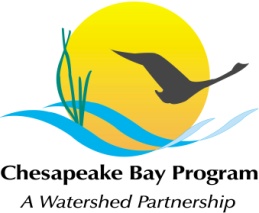 Wednesday, April 5th, 201710:00AM- 12:00PMChesapeake Bay Program OfficeConference Room 305410 Severn Ave, Annapolis, MD 21403Conference Line: 866-299-3188 	     Code: 410-267-5731Adobe Connect: https://epawebconferencing.acms.com/streamhealthworkgroup (Note: Enter as Guest)10:00	Welcome (Rich Starr, FWS & Mike Lovegreen, USC)Review & Approval of October meeting minutes10:10	Workplan Action Item Updates (Action Item Leads)Updates from action items identified in the October 2016 meeting10:50	Stream Health Outcome Management Strategy Biennial Work Plan (Rich Starr)Management Board review scheduled for May 11 – ideas, suggestions, and/or concerns to be carried to the management board11:45	Member Updates11:55	Next Steps for the Workgroup 12:00 	Adjourn